26.05.2020          NUMERO DHE VIZATO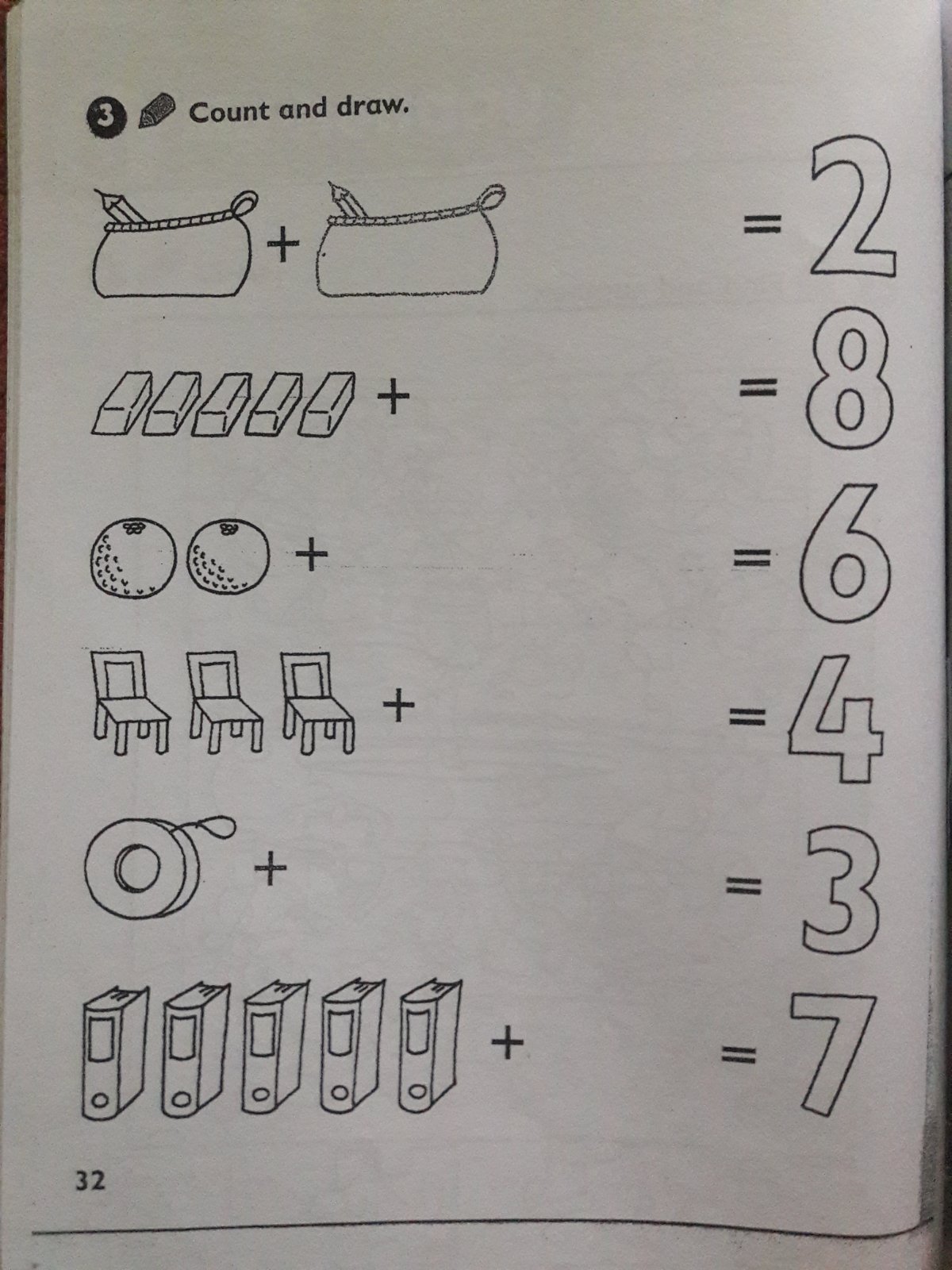 